1.3.6. Предупреждение коррупции - деятельность субъектов антикоррупционной политики, направленная на изучение,	выявление, ограничение либо устранение	явлений усло-вий, порождающих коррупционные правонарушения, или способствующих их распро-странению.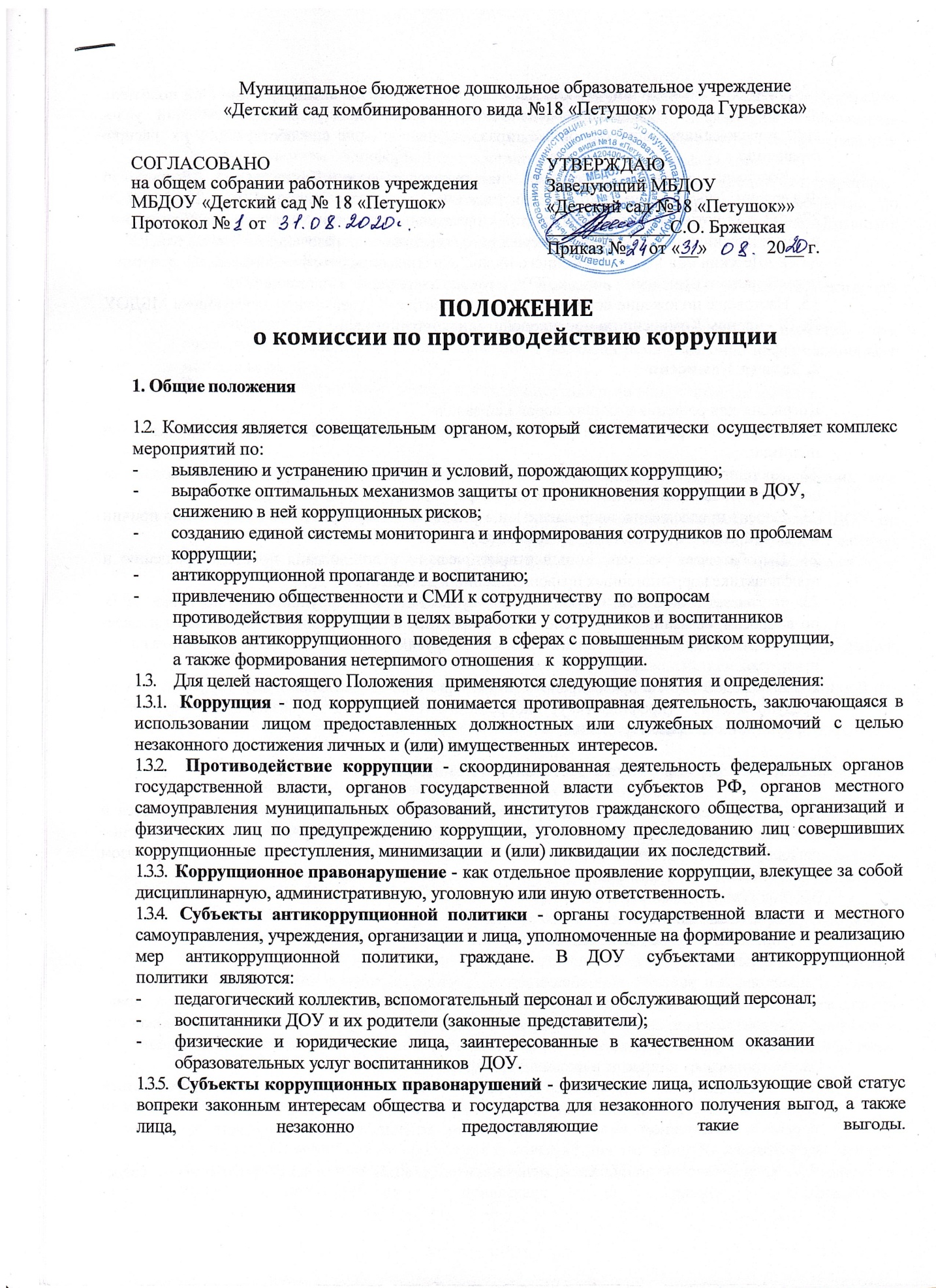 1.4. Комиссия в своей	деятельности	руководствуется	Конституцией	Российской Федерации, действующим законодательством РФ, в том числе Законом РФ от 25.12.2008 № 273-ФЗ «О противодействии коррупции», нормативными актами Министерства образования и науки Российской Федерации, Федерального агентства по образованию, Уставом МБДОУ № 18 «Детский сад комбинированного вида», решениями педагогического совета, другими нормативными правовыми актами ДОУ, а также  настоящим Положением.1.5. Настоящее положение вступает в силу с момента его утверждения заведующим МБДОУ № 18 - членом Комиссии по противодействию коррупции.2. Задачи КомиссииКомиссия для решения стоящих перед ней задач:2.1. Участвует в разработке и реализации приоритетных направлений антикоррупционной политики.2.2. Координирует деятельность ДОУ по устранению причин коррупции и условий им способствующих, выявлению и пресечению фактов коррупции и её проявлений.2.3. Вносит предложения, направленные на реализацию мероприятий по устранению причин и условий, способствующих коррупции вДОУ.2.4. Вырабатывает рекомендации для практического использования по предотвращению и профилактике коррупционных правонарушений в деятельности ДОУ.2.5. Оказывает консультативную помощь субъектам антикоррупционной политики ДОУ по вопросам, связанным с применением на практике общих принципов служебного поведе-ния сотрудников, а также воспитанников и других участников учебно-воспитательного процесса.2.6. Взаимодействует с правоохранительными органами по реализации мер, направленных на предупреждение	(профилактику)	коррупции	и	на	выявление	субъектов коррупционных правонарушений.3. Порядок формирования и деятельностьКомиссии3.1. Состав членов Комиссии (который представляет заведующий ДОУ) рассматривается и утверждается на общем собрании работников ДОУ. Ход рассмотрения и принятое решение фиксируется в протоколе общего собрания, а состав Комиссии утверждается приказом заведующего.3.2. В состав Комиссии входят:-	представители педагогическогосовета;-	представители вспомогательного персонала;-	представитель профсоюзного комитета работников ДОУ- представитель родительской общественности (родительского комитета).3.3. Присутствие на заседаниях Комиссии ее членов обязательно. Они не в праве делегировать свои полномочия другим лицам. В случае отсутствия возможности членов Комиссии присутствовать на заседании, они вправе изложить свое мнение по рассматриваемым вопросам в письменномвиде.3.4. Заседание Комиссии правомочно, если на нем присутствует не менее двух третьей общего числа его членов. В случае несогласия с принятым решением, член Комиссии вправе в письменном виде изложить особое мнение, которое подлежит приобщению кпротоколу.3.5. Член Комиссии добровольно принимает на себя обязательства о неразглашении сведе-ний затрагивающих честь и достоинство граждан и другой конфиденциальной информации,которая	рассматривается	(рассматривалась)	Комиссией.	Информация,	полученная Комиссией, может быть использована только в порядке, предусмотренном федеральным законодательством об информации, информатизации и защите информации.3.6. Из состава Комиссии председателем назначаются заместитель председателя исекретарь. 3.7. Заместитель председателя Комиссии, в случаях отсутствия председателя Комиссии, по его поручению, проводит	заседания Комиссии. Заместитель председателя Комиссии осуществляют свою деятельность на общественных началах.3.8. Секретарь Комиссии:-	организует подготовку материалов к заседанию Комиссии,	а также проектов его решений;-	информирует членов Комиссии о месте, времени проведения и	повестке	дня очередного заседания Комиссии, обеспечивает необходимыми справочно-информационными материалами.Секретарь Комиссии свою деятельность осуществляет на общественных началах.4. Полномочия Комиссии4.1.	Комиссия координирует деятельность подразделений ДОУ по реализации мер противодействия коррупции.4.2.	Комиссия вносит предложения на рассмотрение педагогического совета ДОУ по совершенствованию деятельности в сфере противодействия коррупции, а также участвует в подготовке проектов локальных нормативных актов по вопросам, относящимся к ее компетенции.4.3. Участвует в разработке форм и методов осуществления антикоррупционной  деятельности и контролирует их реализацию.4.4. Содействует работе по проведению анализа и экспертизы, издаваемых администрацией ДОУ документов нормативного характера по вопросам противодействия коррупции.4.5. Рассматривает предложения о совершенствовании методической и организационной ра-боты по противодействию коррупции в ДОУ.4.6. Содействует внесению дополнений в нормативные правовые акты с учетом изменений действующегозаконодательства4.7. Создает рабочие группы для изучения вопросов, касающихся деятельности Комиссии, а также для подготовки проектов соответствующих решений Комиссии.4.8. Полномочия Комиссии, порядок её формирования и деятельности определяются настоящим Положением в соответствии с Конституцией и законами Российской Федерации, указами Президента Российской Федерации, постановлениями Правительства Российской Федерации, органов муниципального управления, приказами Министерства образования и науки РФ и СК, Уставом и другими локальными нормативными актами МБДОУ №18.4.9. В зависимости от рассматриваемых вопросов, к участию в заседаниях Комиссии могут привлекаться иные лица, по согласованию с председателем Комиссии.4.10.	Решения	Комиссии принимаются	на	заседании	открытым	голосованием простым	большинством	голосов	присутствующих	членов	Комиссии	и	носят рекомендательный характер, оформляется протоколом, который подписывает председатель Комиссии, а при необходимости, реализуются путем принятия соответствующих приказов и распоряжений заведующего, если иное не предусмотрено действующим законодательством. Члены Комиссии  обладают  равными правами при принятии решений.5. Председатель Комиссии5.1.Определяет место, время проведения и повестку дня заседания Комиссии, в том числе с участием представителей структурных подразделений ДОУ, не являющихся ее членами, в случае необходимости привлекает к работе специалистов.5.2. На основе предложений членов Комиссии и руководителей структурных подразделений формирует план работы Комиссии на текущий год и повестку дня его очередного заседания. 5.3. Информирует педагогический совет и Управляющий совет ДОУ о результатах реализации мер противодействия коррупции в ДОУ.5.4. Дает соответствующие поручения своему заместителю, секретарю и членам Комиссии, осуществляет контроль за их выполнением.5.5. Подписывает протокол заседания Комиссии.5.6.	Председатель Комиссии и члены Комиссии осуществляют свою деятельность на общественных началах.6. Обеспечение участия общественности и СМИ в деятельности Комиссии6.1. Все участники учебно-воспитательного процесса, представители общественности вправе направлять, в Комиссию	обращения	по	вопросам	противодействия	коррупции, которые рассматриваются на заседании Комиссии.6..2. На заседание Комиссии могут быть приглашены представители общественности и СМИ. По решению председателя Комиссии, информация не конфиденциального характера о рассмотренных Комиссией проблемных вопросах, может передаваться в СМИ для опубликования.7. Взаимодействие7.1.Председатель комиссии, заместитель председателя комиссии, секретарь комиссии и члены комиссии непосредственно взаимодействуют:-	с педагогическим коллективом по вопросам реализации мер противодействия корруп-ции, совершенствования методической и организационной	работы по противодействию коррупции вДОУ;-	с родительским комитетом МБДОУ № 18 по вопросам совершенствования деятельности в сфере противодействия коррупции, участия в подготовке проектов локальных нормативных актов по вопросам, относящимся к компетенции Комиссии, информирования о результатах реализации мер противодействия коррупции;-	с администрацией ДОУ по вопросам содействия в работе по проведению анализа и экспертизы издаваемых документов нормативного характера в сфере противодействия коррупции;-	с работниками (сотрудниками) ДОУ и гражданами по рассмотрению их письменных обращений, связанных с вопросами противодействия коррупции в ДОУ;-	с	правоохранительными	органами	по	реализации	мер,	направленных	на предупреждение (профилактику) коррупции и на выявление субъектов коррупционных правонарушений.7.2.Комиссия работает в тесном контакте:с исполнительными органами государственной власти, правоохранительными, контролирую-щими, налоговыми и другими органами по вопросам, относящимся к компетенции Комиссии, а также по вопросам получения в установленном порядке необходимой информации от них, внесения дополнений в нормативные	правовые акты	с учетом изменений действующего законодательства.8.Внесениеизменений8.1. Внесение изменений и дополнений в настоящее Положение осуществляется путем  подготовки проекта Положения в новой редакции заместителем председателя Комиссии.8.2. Утверждение Положения с изменениями и дополнениями заведующим ДОУ осуществля-ется после принятия Положения решением общего собрания работников ДОУ.9. Рассылка9.1. Настоящее положение подлежит обязательной рассылке в адрес сотрудников или подразделений согласно ниже  приведенному перечню:-	председателю профкома работниковДОУ; -	председателю совета родителейДОУ;9.2. Настоящее положение размещается на сайте МБДОУ №18.10. Порядок создания, ликвидации, реорганизации и переименования10.1. Комиссия создается, ликвидируется, реорганизуется и переименовывается приказом заведующего по решению педагогического совета ДОУ.